Załącznik nr  2  do zarządzenia nr  33/XV R/2020 Rektora UMW z dnia 31 stycznia 2020 r.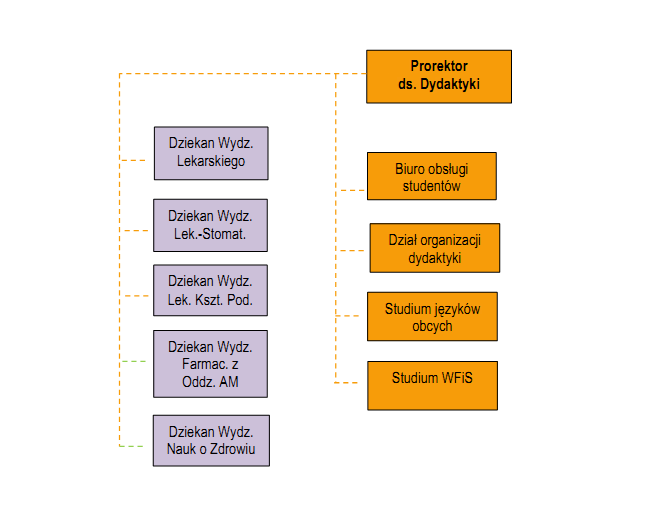 